Eight-Semester Degree Plan Bachelor of Science in Education Major in Social Science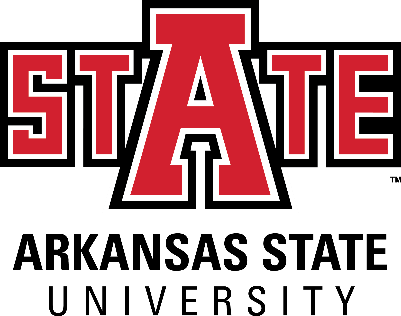 2019-2020Students requiring developmental course work based on low entrance exam scores (ACT, SAT, ASSET, COMPASS) may not be able to complete this program of study in eight (8) semesters. Developmental courses do not count toward total degree hours. Students having completed college level courses prior to enrollment will be assisted by their advisor in making appropriate substitutions. In most cases, general education courses may be interchanged between semesters. A minimum of 45 hours of upper-level credit (3000-4000 level) is required for this degree. Mandatory state and institutional assessment exams will be required during your degree program. Failure to participate in required assessments may delay graduation.Additional Graduation Requirements:32 resident hoursMaximum 31 hours corr/ext/exam CLEP/MS/USAFI45 JR/SR hours after 30 hours18 of last 24 hours on A-State CampusMinimum 57 hours from 4-year institutions120 hours for degree2.5 average GPA in major2.5 average overall GPA2.5 average GPA at A-StateEnglish proficiencyMath proficiencyNCATE StampPraxis IIYear 1Year 1Year 1Year 1Year 1Year 1Year 1Year 1Year 1Fall SemesterFall SemesterFall SemesterFall SemesterSpring SemesterSpring SemesterSpring SemesterSpring SemesterCourse No.Course NameHrsGen EdCourse No.Course NameHrsGen EdHIST 1003Making Connections3ENG 1013Composition II3XENG 1003Composition I3XHIST 1023World Civ since 16603XMATH 1023College Algebra3XPSY 2013Intro to Psychology3XHIST 1013World Civ to 16603XHIST 2763U.S. History to 18763XART 2503 orMUS 2503 orTHEA 2503Fine Arts Visual or Fine Arts Musical or Fine Arts Theatre3XENG 2003 orENG 2013 orPHIL 1103World Lit to 1660 or World Lit since 1660 or Intro to Philosophy3XTotal Hours:Total Hours:1515Total Hours:Total Hours:1515Year 2Year 2Year 2Year 2Year 2Year 2Year 2Year 2Year 2Fall SemesterFall SemesterFall SemesterFall SemesterSpring SemesterSpring SemesterSpring SemesterSpring SemesterCourse No.Course NameHrsGen EdCourse No.Course NameHrsGen EdBIOL 1003 &BIOL 1001 orBIO 2013 &BIO 2011 orBIOL 1033 &BIOL 1001 orBIOL 1043 &BIOL 1001 orBIOL 1063 &BIOL 1001 orBIOL 2103 &BIOL 1001 orBIO 2203 &BIO 2201 orBIO 2223 &BIO 2221Biological Science and Biological Science Lab or Biology of the Cell and Biology of the Cell Lab or Biology of Sex and Biological Science Lab or Plants and People and Biological Science Lab orPeople and Environment and Biological Science Lab or Microbiology for Nursing and Biological Science Lab or Human A&P I andHuman A&P I Lab or Human A&P II andHuman A&P II Lab4XCHEM 1013 &CHEM 1011 orPHSC 1203 &PHSC 1201 orGEOL 1003 &GEOL 1001 orPHYS 1103 &PHYS 1101 orPHYS 2034 orPHYS 2054 orPHCS 1014 orCHEM 1043 &CHEM 1041Gen Chemistry I and Gen Chemistry I Lab or Physical Science and Physical Science Lab orEnvironmental Geology and Environmental Geology Lab or Intro to Space Science and Intro to Space Science Lab or University Physics I  or General Physics I orEnergy and the Environment or Fundamental Con of Chem and Fundamental Con of Chem Lab4XHIST 2773U.S. History since 18763SOCSociology Elective3ECONEconomics Elective3HIST 3083History of Arkansas3SOC 2213Intro to Sociology3XGEOGGeography Elective3POSC 2103Intro to U.S. Government3Total Hours:Total Hours:1616Total Hours:Total Hours:1313Year 3Year 3Year 3Year 3Year 3Year 3Year 3Year 3Year 3Fall SemesterFall SemesterFall SemesterFall SemesterSpring SemesterSpring SemesterSpring SemesterSpring SemesterCourse No.Course NameHrsGen EdCourse No.Course NameHrsGen EdSCED 2513Intro to Teaching3SCED 3515Perform-Based Instruct Design5HIST 3333Practice of History3POSC 3193Arkansas Gov and Politics3(U.S.History)3000/4000-level Elective Must be U.S. History course3(U.S. History)3000/4000-level Elective Must be U.S. History course3(World History)3000/4000-level Elective Must be World History course3(U.S. History)3000/4000-level Elective Must be U.S. History course3ELSE 3643Except Student in the Reg Class3PSY 3703Educational Psychology3Total Hours:Total Hours:1515Total Hours:Total Hours:1717Year 4Year 4Year 4Year 4Year 4Year 4Year 4Year 4Year 4Fall SemesterFall SemesterFall SemesterFall SemesterSpring SemesterSpring SemesterSpring SemesterSpring SemesterCourse No.Course NameHrsGen EdCourse No.Course NameHrsGen EdPOSC3000/4000-level ElectiveMust be Political Science course3TIHI 4826Teaching Internship in the Secondary School12(World History)3000/4000-level Elective Must be World History course3SCED 4713Ed Measurements w/ Comp App3EDSS 4603Methods/Materials Teaching3HIST 4312Comp Tech for Hist/SS Ed2GEOGGeography Elective3Total Hours:Total Hours:1717Total Hours:Total Hours:1212Total Upper-Level Hours:Total Upper-Level Hours:5858Total Degree Hours:Total Degree Hours:120120